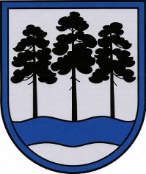 OGRES  NOVADA  PAŠVALDĪBAReģ.Nr.90000024455, Brīvības iela 33, Ogre, Ogres nov., LV-5001tālrunis 65071160, e-pasts: , www.ogresnovads.lv PAŠVALDĪBAS DOMES SĒDES PROTOKOLA IZRAKSTS10.Par telpu nomas maksas noteikšanu neapdzīvojamām telpām “Pagastmāja”, Lēdmanes pagastā, Ogres novadā Ogres novada pašvaldībā (turpmāk - Pašvaldība) 2023. gada 25. oktobrī saņemts Lauksaimniecības datu centra, juridiskā adrese: Republikas laukums 2, Rīga, LV-1010 (turpmāk – Iesniedzējs), iesniegums Nr. 1.1.8./2023/386 “Par telpu nomas līguma termiņa pagarināšanu” ar lūgumu pagarināt 2014. gada 18. februārī noslēgto telpu nomas līgumu Nr. 1802/2014, līdz 2026. gada 31. decembrim. Izskatot iesniegumu, Pašvaldības dome konstatēja:Lēdmanes pagasta zemesgrāmatas nodalījumā Nr. 100000077481 ierakstīts nekustamais īpašums ar nosaukumu "Pagastmāja" un ar adresi: "Pagastmāja", Lēdmanes pag., Ogres nov., kadastra numurs 7464 006 0265, kas sastāv no zemes vienības ar kadastra apzīmējumu 7464 006 0265, ar kopējo platību 1,2 ha un pagastmājas (kadastra apzīmējums 7464 006 0265 001), šķūņa (kadastra apzīmējums 7464 006 0265 002) un noliktavas (kadastra apzīmējums 7464 006 0265 003);2014. gada 18. februārī starp Lielvārdes novada pašvaldības Lēdmanes pagasta pārvaldi un Iesniedzēju noslēgts nedzīvojamo telpu nomas līgums Nr. 1802/2014 (turpmāk  – Līgums) par vienas telpas 10,0 m² platībā pagastmājā (kadastra apzīmējums 7464 006 0265 001) nomu Lauksaimniecības datu centra darbības nodrošināšanai līdz 2014. gada 31. decembrim;saskaņā ar 2014. gada 9. decembra Vienošanās Nr. 1 par nedzīvojamo telpu nomas līguma Nr. 1802/2014 (2014. gada 18. februārī) grozījumiem, Līgums noslēgts līdz 2017. gada 31. decembrim;saskaņā ar Vienošanos Nr. LEPP/1-23/21/1 par 2014. gada 18. februāra telpu nomas līguma Nr. 1802/2014 pagarināšanu, Līgums  noslēgts līdz 2023. gada 31. decembrim;2017. gada 26. aprīlī ēkai: pagastmāja (kadastra apzīmējums 7464 006 0265 001) veikta kadastrālā uzmērīšana;Iesniedzējs faktiski izmanto nedzīvojamo iekštelpu Nr. 9 un labticīgi ir pildījis Līgumā noteiktos nomnieka pienākumus, apmaksājot rēķinus, līdz ar to var uzskatīt, ka nomas tiesiskās attiecības ir turpinājušās un nav tikušas pārtrauktas;nedzīvojamā iekštelpa Nr. 9 tiek izmantota atbilstoši Līguma nosacījumiem.Saskaņā ar Publiskas personas finanšu līdzekļu un mantas izšķērdēšanas novēršanas likuma 6.1 panta pirmo prim daļu, ja slēdz šā panta pirmajā daļā minēto nekustamā īpašuma nomas līgumu uz laiku, kas ilgāks par sešiem gadiem, publiskas personas nekustamā īpašuma iznomātājs nomas maksas apmēru vienpusēji pārskata un, ja nepieciešams, maina ne retāk kā reizi sešos gados normatīvajos aktos noteiktajā kārtībā.Publiskas personas mantas iznomāšanas kārtību, nomas maksas noteikšanas metodiku un izņēmumus noteic Ministru kabineta 2018. gada 20. februāra noteikumi Nr. 97 “Publiskas personas mantas iznomāšanas noteikumi” (turpmāk arī – Noteikumi).Noteikumu 18. punkts noteic, ka iznomātājam, ievērojot sabiedrības intereses un lietderības apsvērumus, ir tiesības izlemt, vai pagarināt attiecīgā nomas līguma termiņu (nerīkojot izsoli) vai iznomāt nomas objektu citam nomniekam šajos noteikumos noteiktajā kārtībā. Nomas līgumu var pagarināt, ievērojot nosacījumu, ka nomas līguma kopējais termiņš nedrīkst pārsniegt Publiskas personas finanšu līdzekļu un mantas izšķērdēšanas novēršanas likumā noteikto nomas līguma termiņu, izņemot gadījumu, kad nomas objektu iznomā publiskas funkcijas vai deleģēta valsts pārvaldes uzdevuma veikšanai.Noteikumu 21. punkts noteic, ka pagarinot nomas līguma termiņu, nomas maksu pārskata, piemērojot šajos noteikumos minēto nomas maksas noteikšanas kārtību, un maina, ja pārskatītā nomas maksa ir augstāka par līgumā noteikto nomas maksu.Saskaņā ar Noteikumu 3. nodaļā noteikto metodiku pārrēķinātā nomas maksa par 1 m2 mēnesī ir 6,77 EUR (seši euro, 77 centi) bez PVN.Pašvaldības mantas novērtēšanas un izsoles komisija 2024. gada 18. janvārī noteica telpām nekustamajā īpašumā ”Pagastmāja”, Lēdmanes pag., Ogres nov., nomas maksu 6,77 EUR (seši euro, 77 centi) par 1 m² mēnesī (bez PVN) .Ņemot vērā minēto un pamatojoties uz Pašvaldību likuma 10. panta pirmās daļas ievaddaļu, Publiskas personas finanšu līdzekļu un mantas izšķērdēšanas novēršanas likuma 6.1 panta pirmo un pirmo prim daļu, Ministru kabineta 2018. gada 20. februāra noteikumu Nr. 97 “Publiskas personas mantas iznomāšanas noteikumi” 18., 21., 69., 70., 73. un 74. punktu un Ogres novada pašvaldības mantas novērtēšanas un izsoles komisijas 2024. gada 18. janvāra lēmumu “Par nomas maksas noteikšanu nekustamā īpašuma “Pagastmāja”, Lēdmanē, Lēdmanes pagastā, Ogres novadā telpām” (protokols Nr. K.1-2/11), balsojot: ar 13 balsīm "Par" (Andris Krauja, Atvars Lakstīgala, Dace Kļaviņa, Dace Māliņa, Dace Veiliņa, Dzirkstīte Žindiga, Egils Helmanis, Gints Sīviņš, Ilmārs Zemnieks, Indulis Trapiņš, Jānis Kaijaks, Jānis Siliņš, Pāvels Kotāns), "Pret" – 1 (Santa Ločmele), "Atturas" – nav, Ogres novada pašvaldības dome NOLEMJ:Noteikt nekustamā īpašuma ar nosaukumu "Pagastmāja" un ar adresi: "Pagastmāja", Lēdmanes pag., Ogres nov., kadastra numurs 7464 006 0265, sastāvā esošās ēkas - pagastmāja (kadastra apzīmējums 7464 006 0265 001) nedzīvojamās iekštelpas Nr. 9 nomas maksu 6,77 EUR (seši euro, 77 centi) par 1m2 (viens kvadrātmetrs) mēnesī (bez pievienotās vērtības nodokļa).Uzdot Ogres novada Lēdmanes pagasta pārvaldei viena mēneša laikā pēc lēmuma spēkā stāšanās organizēt vienošanās par grozījumiem 2014. gada 18. februārī noslēgtajā Nedzīvojamo telpu nomas līgumā Nr. 1802/2014 noslēgšanu ar Lauksaimniecības datu centru.Kontroli par lēmuma izpildi uzdot Ogres novada pašvaldības izpilddirektoram.(Sēdes vadītāja,domes priekšsēdētāja E.Helmaņa paraksts)Ogrē, Brīvības ielā 33Nr.42024. gada 27. februārī